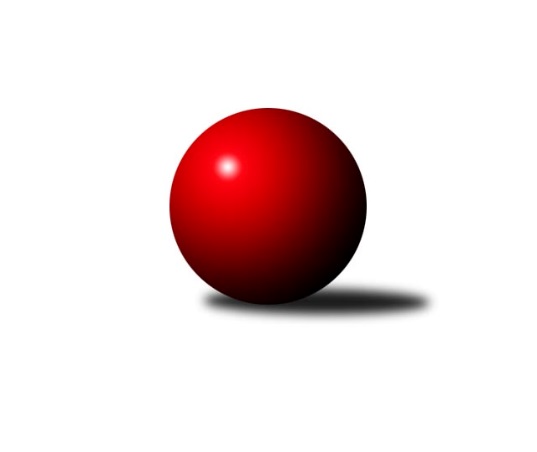 Č.2Ročník 2021/2022	25.5.2024 1.KLD B 2021/2022Statistika 2. kolaTabulka družstev:		družstvo	záp	výh	rem	proh	skore	sety	průměr	body	plné	dorážka	chyby	1.	SKK Primátor Náchod	2	2	0	0	4 : 0 	(24.0 : 8.0)	1726	4	1131	595	14	2.	SKK Vrchlabí SPVR	1	1	0	0	2 : 0 	(13.0 : 3.0)	1650	2	1063	587	18	3.	SKK Primátor Náchod B	2	1	0	1	2 : 2 	(15.5 : 12.5)	1683	2	1131	552	16.5	4.	KK Jiří Poděbrady	2	1	0	1	2 : 2 	(14.0 : 14.0)	1551	2	1069	482	23.5	5.	SKK Hořice	2	1	0	1	2 : 2 	(3.0 : 17.0)	1405	2	1009	397	35	6.	TJ Spartak Rokytnice n. J.	1	0	0	1	0 : 2 	(2.5 : 1.5)	1382	0	973	409	40	7.	SKK Jičín	2	0	0	2	0 : 4 	(8.0 : 24.0)	1464	0	1029	435	32Tabulka doma:		družstvo	záp	výh	rem	proh	skore	sety	průměr	body	maximum	minimum	1.	SKK Primátor Náchod	1	1	0	0	2 : 0 	(9.5 : 6.5)	1732	2	1732	1732	2.	SKK Primátor Náchod B	1	1	0	0	2 : 0 	(9.0 : 3.0)	1708	2	1708	1708	3.	KK Jiří Poděbrady	1	1	0	0	2 : 0 	(11.0 : 5.0)	1553	2	1553	1553	4.	SKK Vrchlabí SPVR	0	0	0	0	0 : 0 	(0.0 : 0.0)	0	0	0	0	5.	SKK Jičín	1	0	0	1	0 : 2 	(3.0 : 13.0)	1433	0	1433	1433	6.	SKK Hořice	1	0	0	1	0 : 2 	(1.5 : 14.5)	1400	0	1400	1400	7.	TJ Spartak Rokytnice n. J.	1	0	0	1	0 : 2 	(2.5 : 1.5)	1382	0	1382	1382Tabulka venku:		družstvo	záp	výh	rem	proh	skore	sety	průměr	body	maximum	minimum	1.	SKK Primátor Náchod	1	1	0	0	2 : 0 	(14.5 : 1.5)	1719	2	1719	1719	2.	SKK Vrchlabí SPVR	1	1	0	0	2 : 0 	(13.0 : 3.0)	1650	2	1650	1650	3.	SKK Hořice	1	1	0	0	2 : 0 	(1.5 : 2.5)	1410	2	1410	1410	4.	TJ Spartak Rokytnice n. J.	0	0	0	0	0 : 0 	(0.0 : 0.0)	0	0	0	0	5.	SKK Primátor Náchod B	1	0	0	1	0 : 2 	(6.5 : 9.5)	1658	0	1658	1658	6.	KK Jiří Poděbrady	1	0	0	1	0 : 2 	(3.0 : 9.0)	1549	0	1549	1549	7.	SKK Jičín	1	0	0	1	0 : 2 	(5.0 : 11.0)	1494	0	1494	1494Tabulka podzimní části:		družstvo	záp	výh	rem	proh	skore	sety	průměr	body	doma	venku	1.	SKK Primátor Náchod	2	2	0	0	4 : 0 	(24.0 : 8.0)	1726	4 	1 	0 	0 	1 	0 	0	2.	SKK Vrchlabí SPVR	1	1	0	0	2 : 0 	(13.0 : 3.0)	1650	2 	0 	0 	0 	1 	0 	0	3.	SKK Primátor Náchod B	2	1	0	1	2 : 2 	(15.5 : 12.5)	1683	2 	1 	0 	0 	0 	0 	1	4.	KK Jiří Poděbrady	2	1	0	1	2 : 2 	(14.0 : 14.0)	1551	2 	1 	0 	0 	0 	0 	1	5.	SKK Hořice	2	1	0	1	2 : 2 	(3.0 : 17.0)	1405	2 	0 	0 	1 	1 	0 	0	6.	TJ Spartak Rokytnice n. J.	1	0	0	1	0 : 2 	(2.5 : 1.5)	1382	0 	0 	0 	1 	0 	0 	0	7.	SKK Jičín	2	0	0	2	0 : 4 	(8.0 : 24.0)	1464	0 	0 	0 	1 	0 	0 	1Tabulka jarní části:		družstvo	záp	výh	rem	proh	skore	sety	průměr	body	doma	venku	1.	SKK Vrchlabí SPVR	0	0	0	0	0 : 0 	(0.0 : 0.0)	0	0 	0 	0 	0 	0 	0 	0 	2.	SKK Primátor Náchod	0	0	0	0	0 : 0 	(0.0 : 0.0)	0	0 	0 	0 	0 	0 	0 	0 	3.	TJ Spartak Rokytnice n. J.	0	0	0	0	0 : 0 	(0.0 : 0.0)	0	0 	0 	0 	0 	0 	0 	0 	4.	SKK Jičín	0	0	0	0	0 : 0 	(0.0 : 0.0)	0	0 	0 	0 	0 	0 	0 	0 	5.	SKK Hořice	0	0	0	0	0 : 0 	(0.0 : 0.0)	0	0 	0 	0 	0 	0 	0 	0 	6.	KK Jiří Poděbrady	0	0	0	0	0 : 0 	(0.0 : 0.0)	0	0 	0 	0 	0 	0 	0 	0 	7.	SKK Primátor Náchod B	0	0	0	0	0 : 0 	(0.0 : 0.0)	0	0 	0 	0 	0 	0 	0 	0 Zisk bodů pro družstvo:		jméno hráče	družstvo	body	zápasy	v %	dílčí body	sety	v %	1.	Veronika Kábrtová 	SKK Primátor Náchod 	4	/	2	(100%)		/		(%)	2.	František Adamů ml.	SKK Primátor Náchod 	4	/	2	(100%)		/		(%)	3.	Barbora Lokvencová 	SKK Primátor Náchod 	4	/	2	(100%)		/		(%)	4.	Martin Hanuš 	SKK Primátor Náchod B 	4	/	2	(100%)		/		(%)	5.	Vojtěch Bulíček 	KK Jiří Poděbrady 	2	/	1	(100%)		/		(%)	6.	Ondřej Stránský 	SKK Vrchlabí SPVR 	2	/	1	(100%)		/		(%)	7.	Adam Svatý 	SKK Vrchlabí SPVR 	2	/	1	(100%)		/		(%)	8.	Šimon Fiebinger 	SKK Vrchlabí SPVR 	2	/	1	(100%)		/		(%)	9.	Tereza Venclová 	SKK Vrchlabí SPVR 	2	/	1	(100%)		/		(%)	10.	Matěj Ditz 	TJ Spartak Rokytnice n. J. 	2	/	1	(100%)		/		(%)	11.	Lukáš Hejčl 	SKK Primátor Náchod B 	2	/	1	(100%)		/		(%)	12.	Jakub Kašpar 	TJ Spartak Rokytnice n. J. 	2	/	1	(100%)		/		(%)	13.	Kryštof Brejtr 	SKK Primátor Náchod B 	2	/	2	(50%)		/		(%)	14.	Jana Bínová 	SKK Jičín 	2	/	2	(50%)		/		(%)	15.	Adam Janda 	KK Jiří Poděbrady 	2	/	2	(50%)		/		(%)	16.	Danny Tuček 	SKK Primátor Náchod 	2	/	2	(50%)		/		(%)	17.	Michaela Košnarová 	KK Jiří Poděbrady 	2	/	2	(50%)		/		(%)	18.	Jan Majer 	SKK Primátor Náchod B 	2	/	2	(50%)		/		(%)	19.	Adéla Fikarová 	SKK Hořice 	2	/	2	(50%)		/		(%)	20.	Tereza Kroupová 	SKK Hořice 	2	/	2	(50%)		/		(%)	21.	Lucie Martínková 	KK Jiří Poděbrady 	0	/	1	(0%)		/		(%)	22.	Natálie Soukupová 	SKK Jičín 	0	/	1	(0%)		/		(%)	23.	Petr Doubek 	SKK Primátor Náchod B 	0	/	1	(0%)		/		(%)	24.	Filip Hanout 	TJ Spartak Rokytnice n. J. 	0	/	1	(0%)		/		(%)	25.	Robin Bureš 	SKK Jičín 	0	/	1	(0%)		/		(%)	26.	Ondřej Košťál 	SKK Hořice 	0	/	2	(0%)		/		(%)	27.	Matěj Šuda 	SKK Jičín 	0	/	2	(0%)		/		(%)	28.	Ondřej Šafránek 	KK Jiří Poděbrady 	0	/	2	(0%)		/		(%)	29.	Jan Modřický 	SKK Hořice 	0	/	2	(0%)		/		(%)	30.	Matěj Plaňanský 	SKK Jičín 	0	/	2	(0%)		/		(%)Průměry na kuželnách:		kuželna	průměr	plné	dorážka	chyby	výkon na hráče	1.	SKK Nachod, 1-4	1661	1108	553	18.0	(415.4)	2.	SKK Hořice, 1-4	1559	1085	474	28.0	(389.9)	3.	SKK Jičín, 1-4	1541	1039	502	26.0	(385.4)	4.	Poděbrady, 1-4	1523	1064	459	25.5	(380.9)	5.	Vrchlabí, 1-4	1396	981	415	34.5	(349.0)Nejlepší výkony na kuželnách:SKK Nachod, 1-4SKK Primátor Náchod	1732	2. kolo	Veronika Kábrtová 	SKK Primátor Náchod	602	2. koloSKK Primátor Náchod B	1708	1. kolo	Martin Hanuš 	SKK Primátor Náchod B	587	2. koloSKK Primátor Náchod B	1658	2. kolo	Kryštof Brejtr 	SKK Primátor Náchod B	583	1. koloKK Jiří Poděbrady	1549	1. kolo	Martin Hanuš 	SKK Primátor Náchod B	579	1. kolo		. kolo	Danny Tuček 	SKK Primátor Náchod	565	2. kolo		. kolo	František Adamů ml.	SKK Primátor Náchod	565	2. kolo		. kolo	Ondřej Šafránek 	KK Jiří Poděbrady	552	1. kolo		. kolo	Barbora Lokvencová 	SKK Primátor Náchod	552	2. kolo		. kolo	Kryštof Brejtr 	SKK Primátor Náchod B	548	2. kolo		. kolo	Jan Majer 	SKK Primátor Náchod B	546	1. koloSKK Hořice, 1-4SKK Primátor Náchod	1719	1. kolo	František Adamů ml.	SKK Primátor Náchod	604	1. koloSKK Hořice	1400	1. kolo	Veronika Kábrtová 	SKK Primátor Náchod	588	1. kolo		. kolo	Barbora Lokvencová 	SKK Primátor Náchod	527	1. kolo		. kolo	Ondřej Košťál 	SKK Hořice	516	1. kolo		. kolo	Danny Tuček 	SKK Primátor Náchod	510	1. kolo		. kolo	Tereza Kroupová 	SKK Hořice	471	1. kolo		. kolo	Jan Modřický 	SKK Hořice	413	1. kolo		. kolo	Adéla Fikarová 	SKK Hořice	404	1. koloSKK Jičín, 1-4SKK Vrchlabí SPVR	1650	1. kolo	Ondřej Stránský 	SKK Vrchlabí SPVR	605	1. koloSKK Jičín	1433	1. kolo	Tereza Venclová 	SKK Vrchlabí SPVR	548	1. kolo		. kolo	Šimon Fiebinger 	SKK Vrchlabí SPVR	497	1. kolo		. kolo	Matěj Šuda 	SKK Jičín	496	1. kolo		. kolo	Jana Bínová 	SKK Jičín	496	1. kolo		. kolo	Adam Svatý 	SKK Vrchlabí SPVR	473	1. kolo		. kolo	Natálie Soukupová 	SKK Jičín	441	1. kolo		. kolo	Matěj Plaňanský 	SKK Jičín	410	1. koloPoděbrady, 1-4KK Jiří Poděbrady	1553	2. kolo	Jana Bínová 	SKK Jičín	543	2. koloSKK Jičín	1494	2. kolo	Adam Janda 	KK Jiří Poděbrady	531	2. kolo		. kolo	Vojtěch Bulíček 	KK Jiří Poděbrady	523	2. kolo		. kolo	Michaela Košnarová 	KK Jiří Poděbrady	499	2. kolo		. kolo	Ondřej Šafránek 	KK Jiří Poděbrady	497	2. kolo		. kolo	Matěj Šuda 	SKK Jičín	483	2. kolo		. kolo	Matěj Plaňanský 	SKK Jičín	468	2. kolo		. kolo	Robin Bureš 	SKK Jičín	458	2. koloVrchlabí, 1-4SKK Hořice	1410	2. kolo	Jakub Kašpar 	TJ Spartak Rokytnice n. J.	484	2. koloTJ Spartak Rokytnice n. J.	1382	2. kolo	Jan Modřický 	SKK Hořice	472	2. kolo		. kolo	Tereza Kroupová 	SKK Hořice	469	2. kolo		. kolo	Ondřej Košťál 	SKK Hořice	469	2. kolo		. kolo	Matěj Ditz 	TJ Spartak Rokytnice n. J.	468	2. kolo		. kolo	Filip Hanout 	TJ Spartak Rokytnice n. J.	430	2. kolo		. kolo	Adéla Fikarová 	SKK Hořice	423	2. koloČetnost výsledků:	2.0 : 0.0	3x	0.0 : 2.0	3x